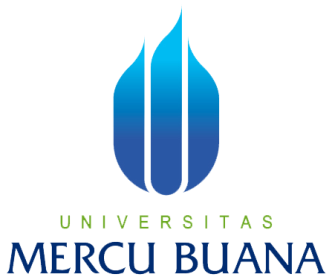 (461)SURAT KETERANGANKELULUSAN UJIAN KOMPREHENSIF--------------------------------------------------------------Nomor : 12-2/  906  /F-Sket/ I /2015Ketua Program Studi S1 Akuntansi Fakultas Ekonomi dan Bisnis dengan ini memberikan keterangan bahwa mahasiswa dibawah ini :Nama 	:	Ilham BahriNim 	:	43211010188	telah melaksanakan ujian komprehensif pada :Hari, tanggal 	:	Selasa, 27 Januari 2015 Tempat 	:	B-203			Universitas Mercu Buana 		Jl. Meruya Selatan, Kembangan, Jakarta Baratdan dinyatakan “LULUS” dengan nilai 69 (Enam Puluh Sembilan)Demikian surat keterangan ini diterbitkan untuk dipergunakan sebagai salah satu syarat pendaftaran sidang skripsi.Dikeluarkan di	:	JakartaTanggal	:	28 Januari 2015-----------------------------------------Ketua Program Studi S1Akuntansi            Ttd.Dr. Harnovinsah, Ak., MS., CA. Fakultas Ekonomi dan BisnisUniversitas Mercu BuanaJl. Meruya Selatan, Kembangan, Jakarta Barat 11650Telp. 021.5840816 ext. 5400, 5333